団体・サークル紹介登録申込書団体・サークル紹介登録申込書団体・サークル名東大和市文化協会代表者氏名柳澤　冬明連絡先氏名住所電話番号メールアドレス柳澤　冬明東大和市中央3－920－8042－561－4292活動内容広く市民の間に芸術文化を振興し、その普及発展を図る事を目的とし各団体相互の連絡を密にし親睦をはかる。定期的に理事会を開き、事業計画に基づきその運営について協議する。大会等期日・場所市民文化祭（10月）・文化協会の祭典（2月）活動日・場所市民文化祭（10月）中央公民館、ハミングホール他設立年月日昭和46年7月11日会員の年齢層50～70才会員数加入団体　花道、書道、美術、手工芸、菊花愛好会、アマチュア無線クラブ、日本舞踊、写真、音楽愛好会、民謡・民部｢声和会｣　10団体396人入会金なし会費12,000円新規会員募集申し込み方法申込用紙に必要事項記入の上、文化協会会長との面接を行ない決定する。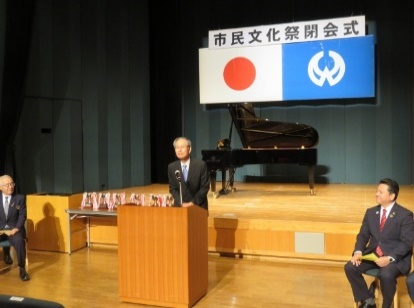 